Press release 2016New GRAFF Aqua Sense, 
artistic icons at the International Bathroom Exhibition  Unique vision, international design, precise materials, manufacturing tradition.These are some of the secrets of the new GRAFF SHOWER offerings, a project that includes a complete collection for the shower area, an eclectic and versatile wellness program with solutions for every need and original answers for those who seek aesthetics, functionality, technology, eco-sustainability and performance.The GRAFF SHOWER program is the result of a modern and innovative approach to the industry. It includes several modular thermostatic elements for simultaneous control of separate jets, and a new range of showerheads with innovative functions.From watching videos and listening to music to enjoying color therapy, the Aqua-Sense shower system provides a multimedia experience through the use of a technological touchpad. As part of the project "Art of the Bath Gallery", which had its highest expression at Salone del Mobile in Milan, GRAFF collections are decontextualized in a setting which is almost metaphysical, abstract and characterized by strong ties with art. Showers faucets, showerheads, and accessories connect, weaving interesting, colorful and iconic threads. Enclosed images: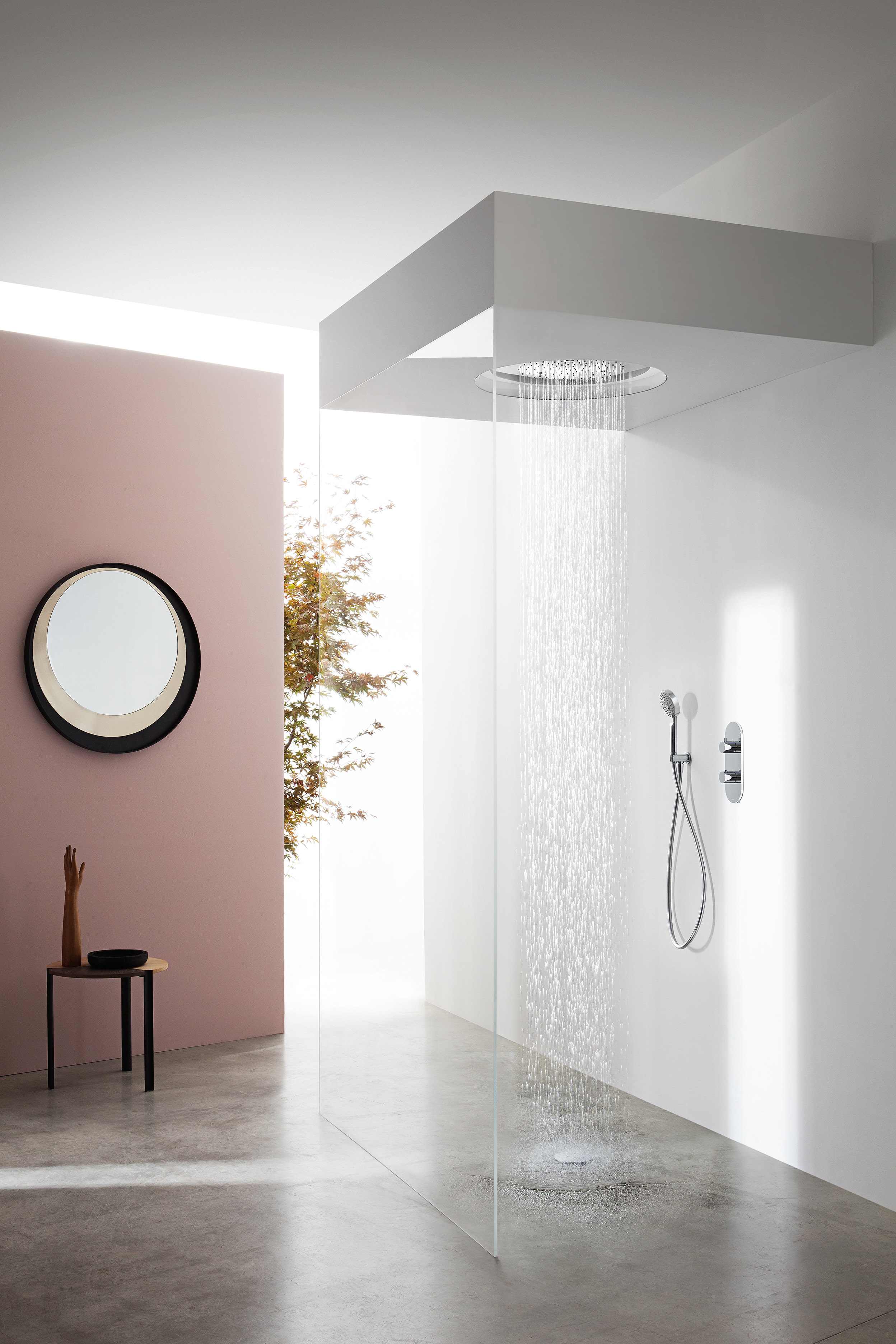 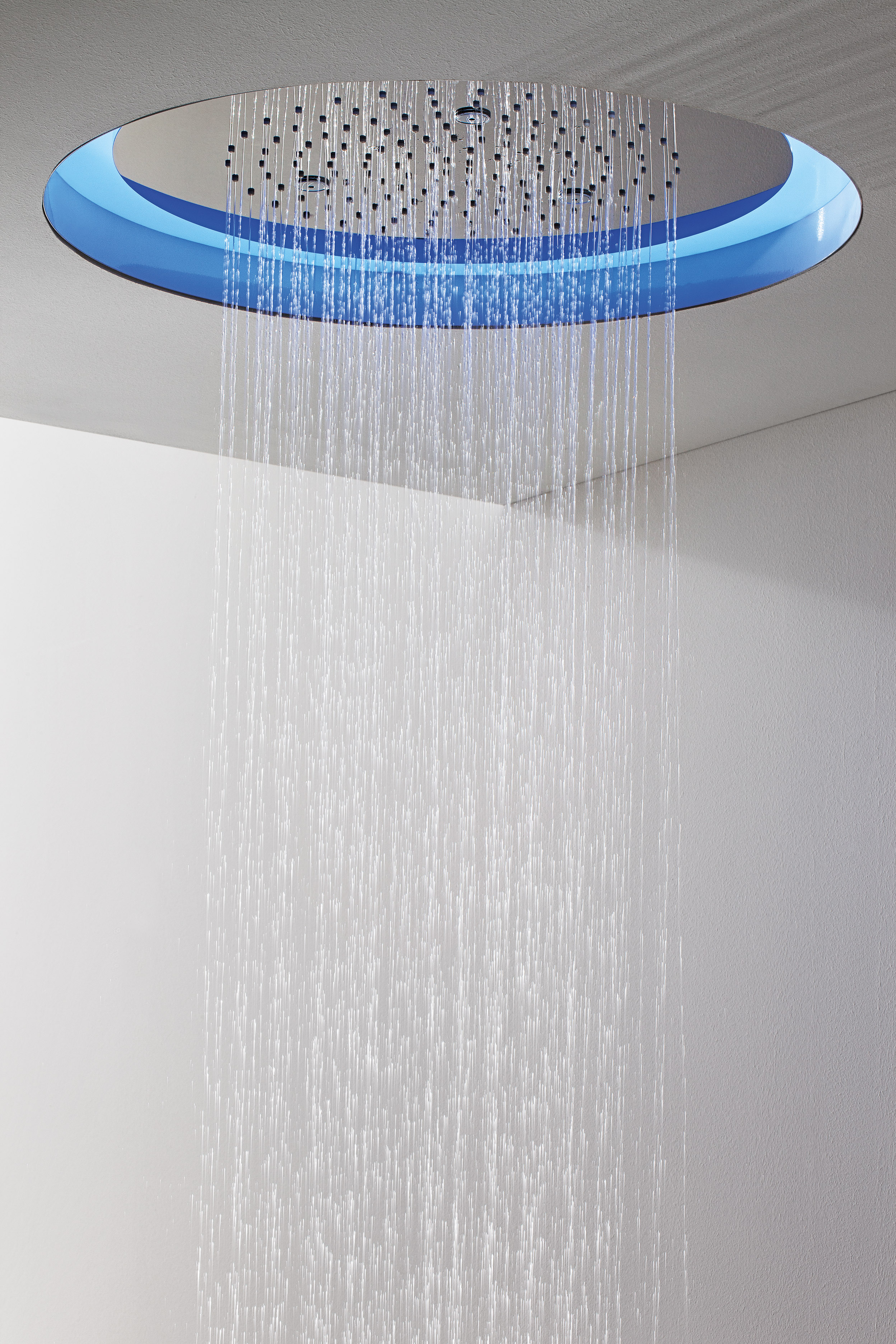 